Nom :Lavoisier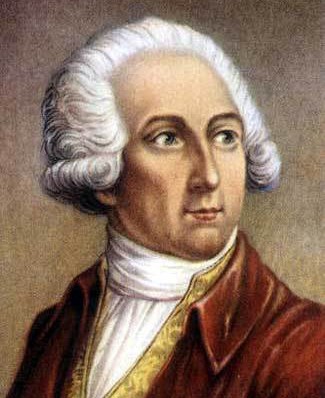 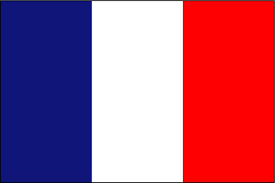 Nom au complet :Antoine Laurent de LavoisierNationalité :françaisPériode de temps :la révolution françaisPhrase célébre :rien ne se perd rien ne se crée tout se transformeLoi :la conversation de la masseDecouverte :balance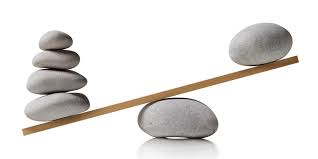 